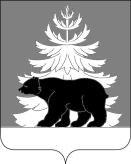 РОССИЙСКАЯ ФЕДЕРАЦИЯИРКУТСКАЯ ОБЛАСТЬАдминистрацияЗиминского районного муниципального образованияП О С Т А Н О В Л Е Н И Е                          от      09.03.2023                        г. Зима                             №   100       Руководствуясь статьями  42, 43, 45, 46 Градостроительного кодекса Российской Федерации, постановлением Правительства Российской Федерации от 12.05.2017  № 564 «Об утверждении Положения о составе и содержании документации по планировке территории, предусматривающей размещение одного или нескольких линейных объектов», статьями 22, 46 Устава Зиминского районного муниципального образования, администрация Зиминского районного муниципального образованияПОСТАНОВЛЯЕТ:1. Утвердить проект планировки и проект межевания территории линейного объекта «Выполнение работ по капитальному ремонту автомобильной дороги к с. Кимильтей по элементам обустройства: устройство недостающего электроосвещения в населенном пункте с. Кимильтей на участке км 0+980 - км 5+179 в Зиминском  районе Иркутской области», в следующем составе:1.1. Основная часть проекта планировки территории:1.1.1.  раздел 1 «Проект планировки территории. Графическая часть»:Чертеж красных линий. Чертеж границ зон планируемого размещения линейного объекта (Приложение № 1);1.1.2. раздел 2 «Положение о размещении линейного объекта» (Приложение № 2); 1.2. Основная часть проекта межевания территории:1.2.1. раздел 3 «Проект межевания территории. Графическая часть» Чертеж межевания территории (Приложение № 3);1.2.2. раздел 4 «Проект межевания территории. Текстовая часть» (Приложение № 4).2. Настоящее постановление опубликовать в информационно-аналитическом, общественно-политическом еженедельнике «Вестник района» и  разместить на официальном сайте администрации Зиминского районного муниципального образования www.rzima.ru  в информационно-телекоммуникационной сети «Интернет».5. Контроль исполнения настоящего постановления оставляю за собой. И.о. главы администрации                                                                                        А.А. ШиряевПриложение № 1                                                                                 к постановлению администрации                                                                      Зиминского районного муниципального                           образования                                                                от     09.03.2023                №       100Раздел 1Чертеж красных линий. Чертеж границ зон планируемого размещения линейного объекта.Чертеж красных линий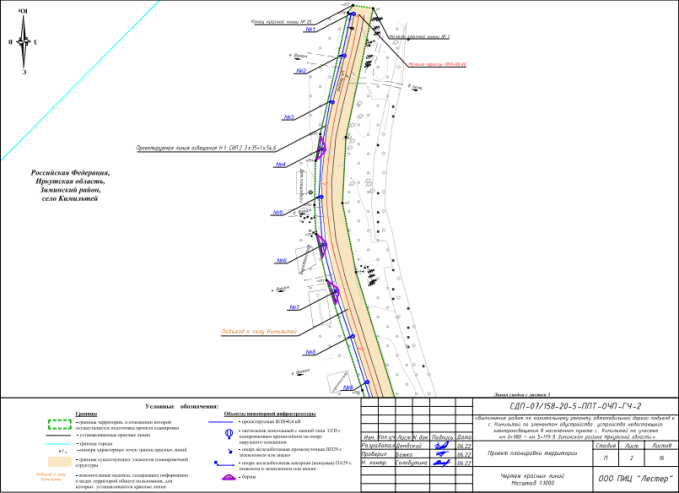 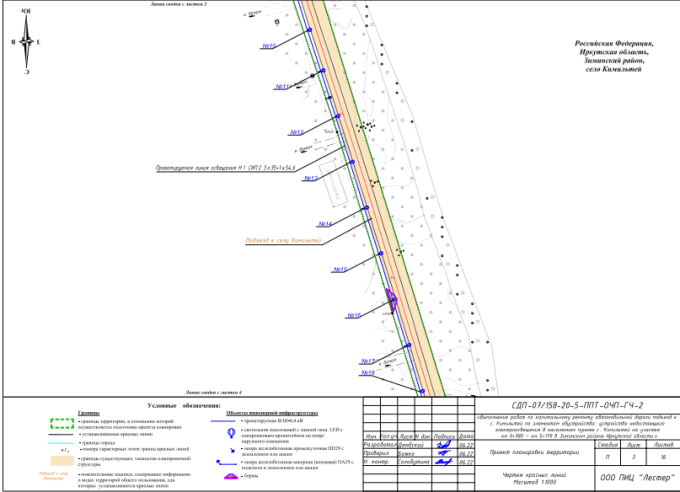 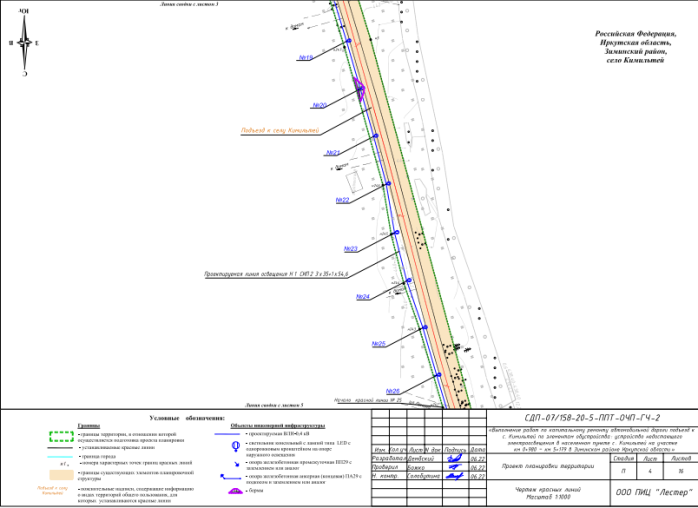 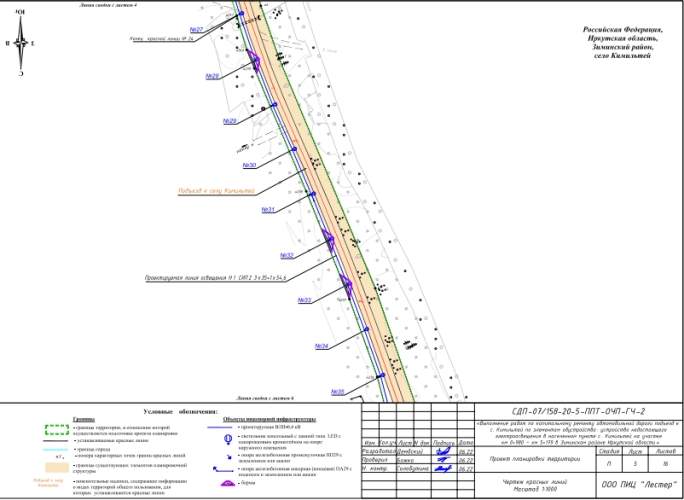 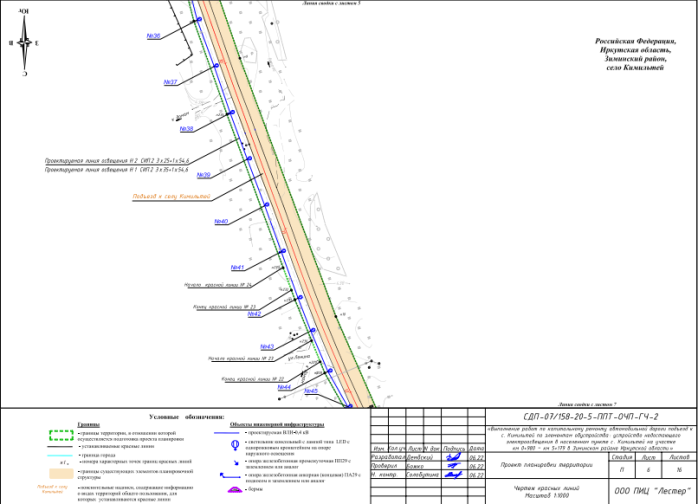 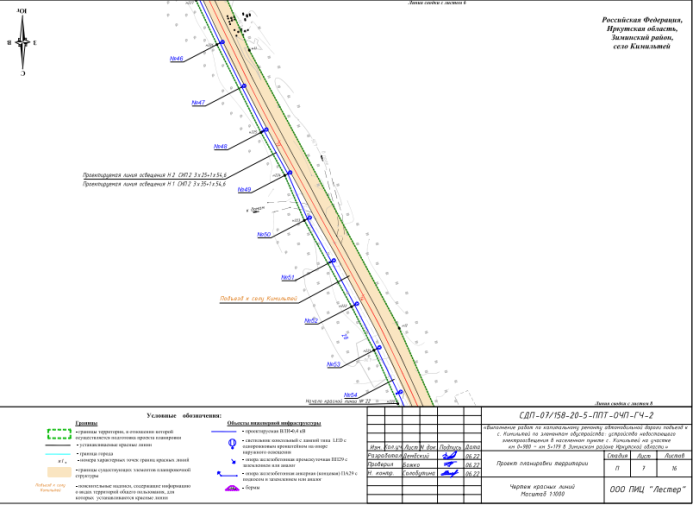 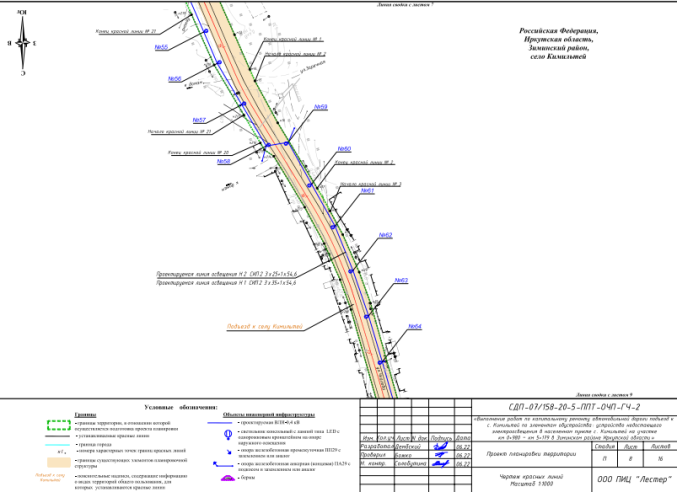 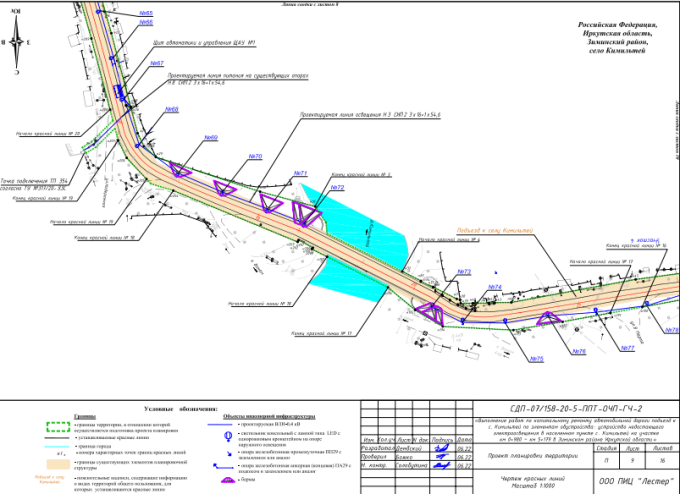 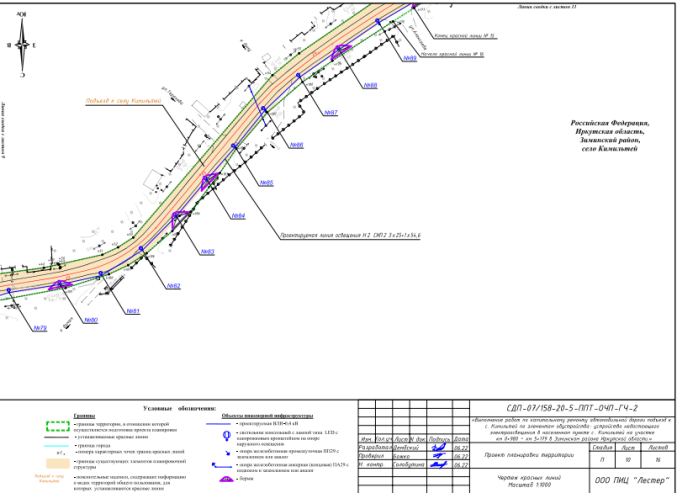 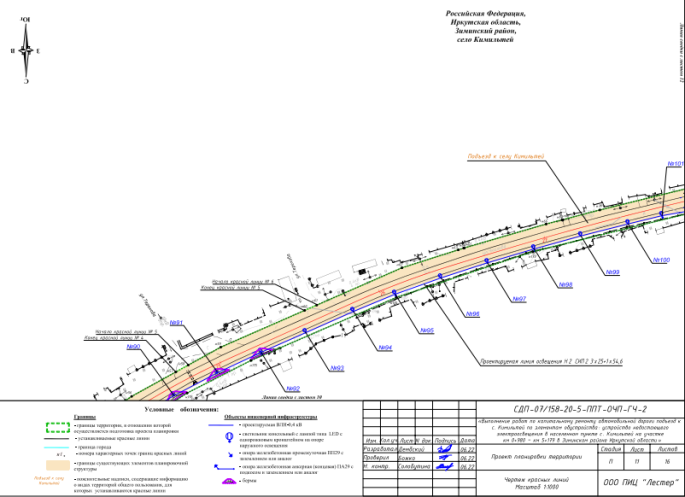 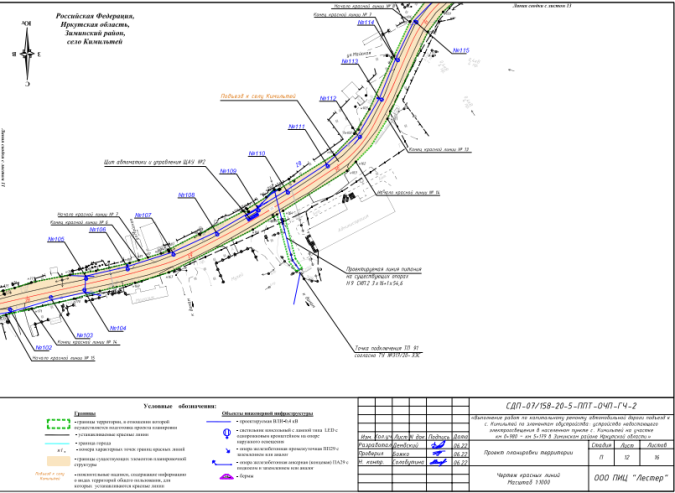 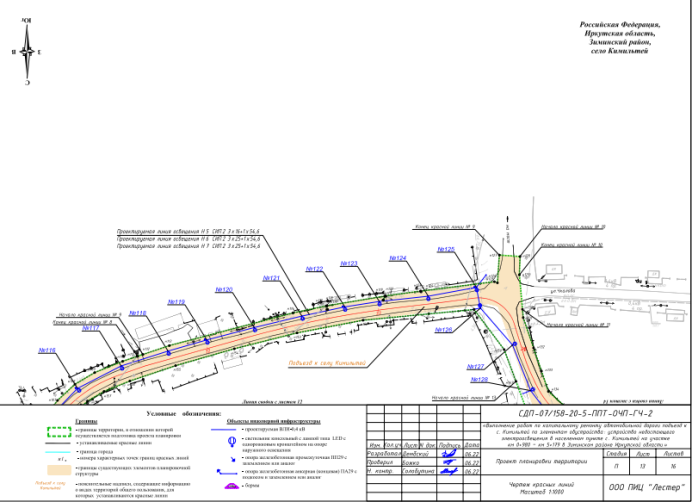 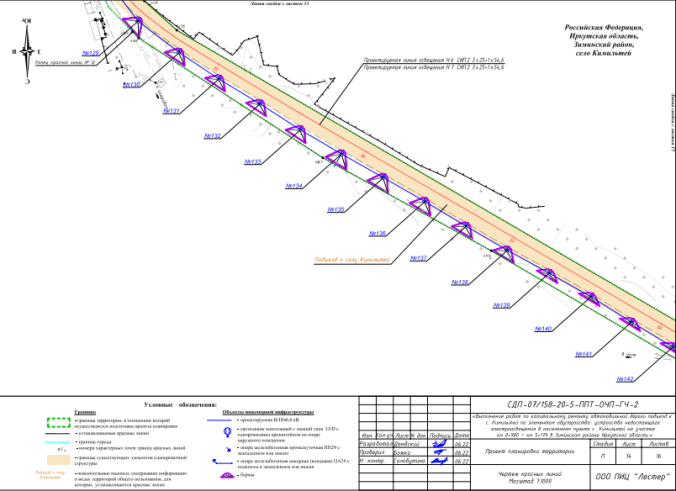 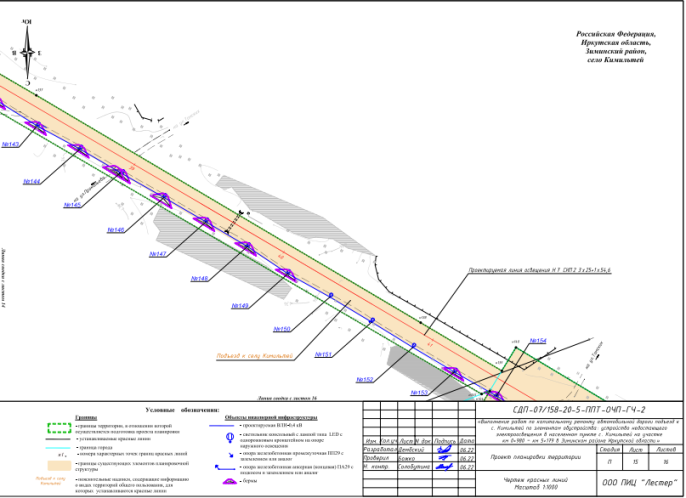 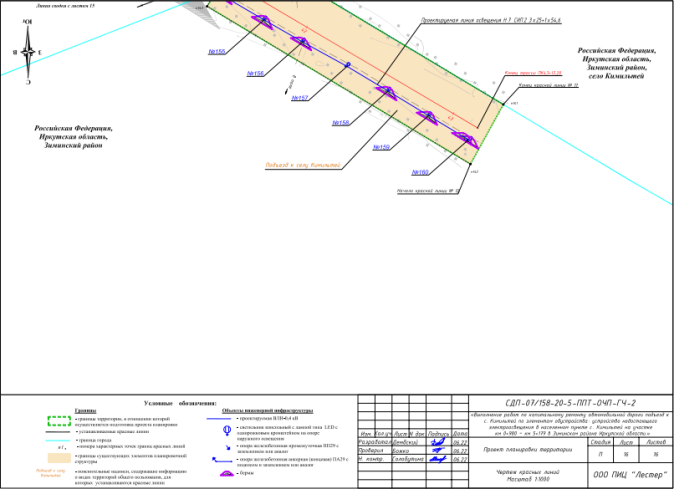 Чертеж границ зон планируемого размещения линейного объекта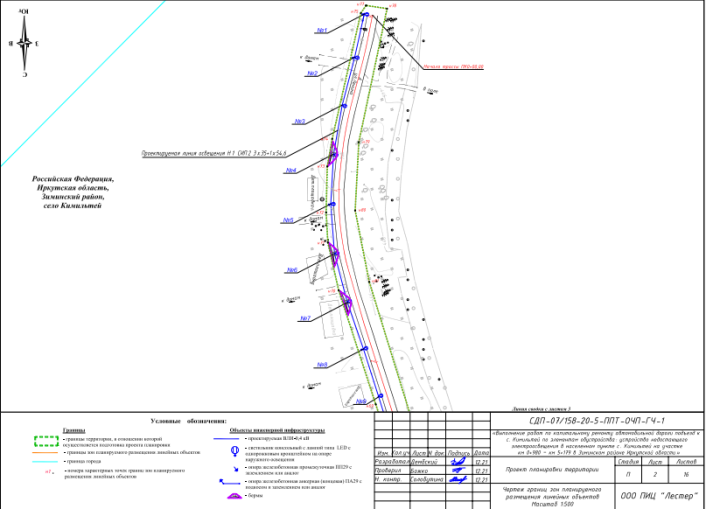 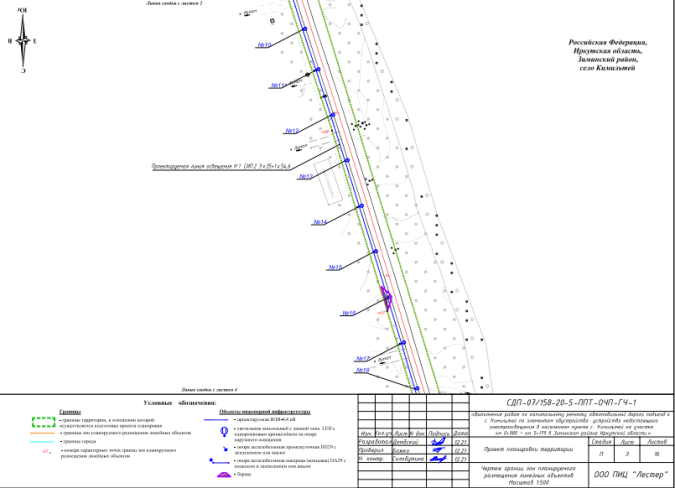 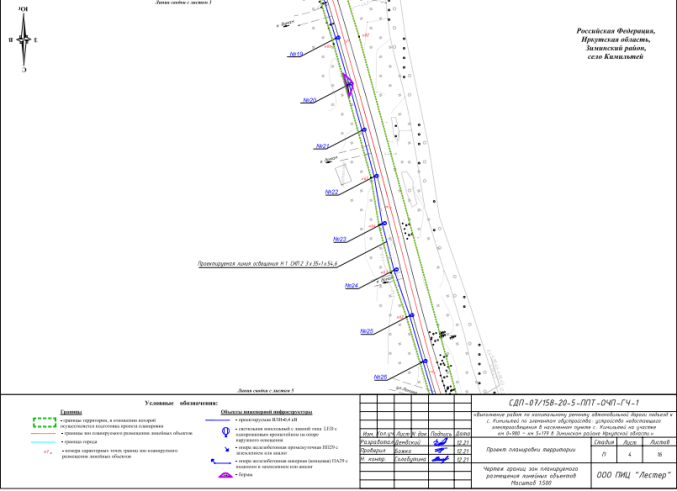 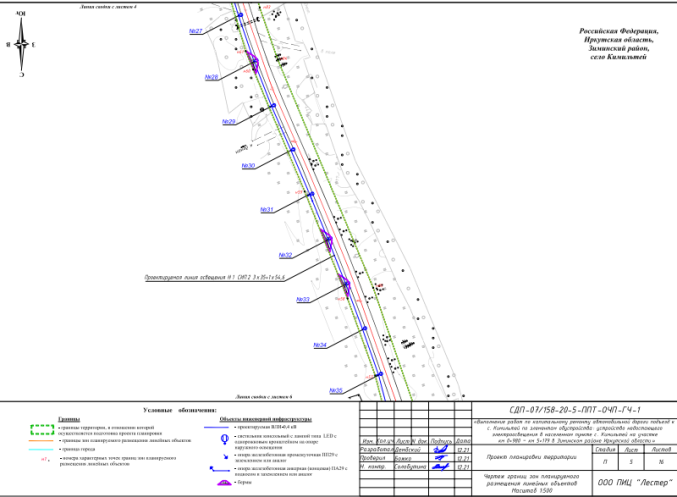 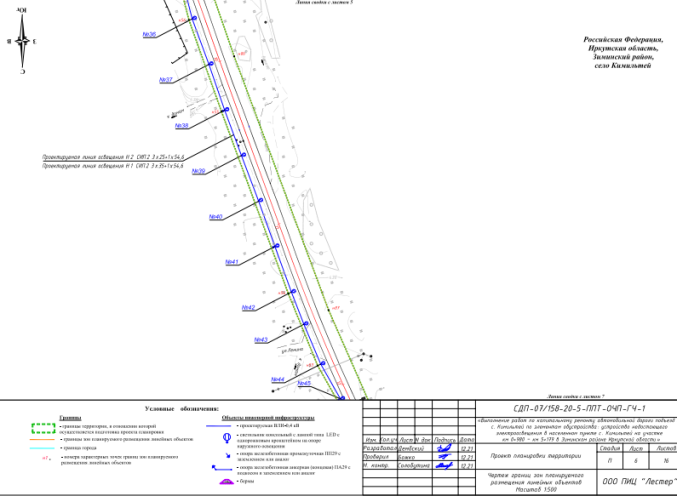 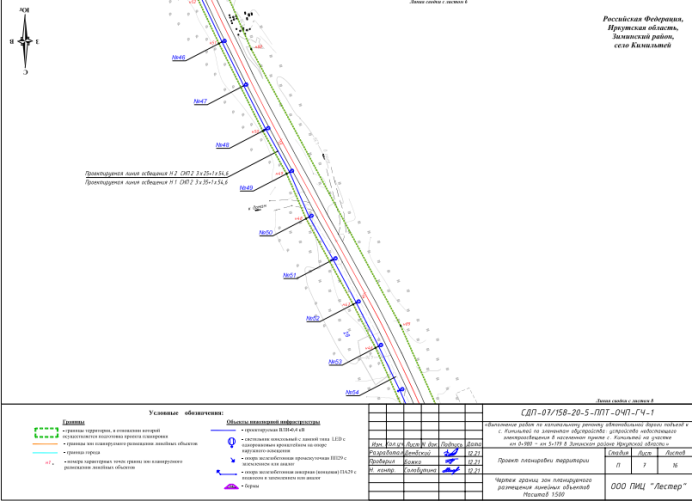 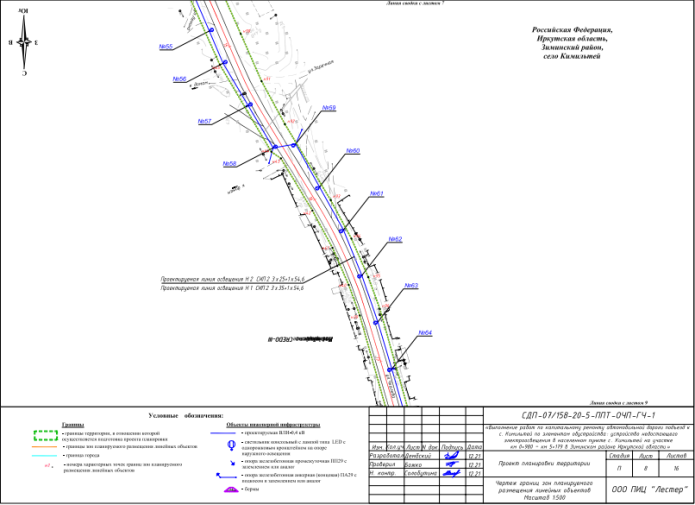 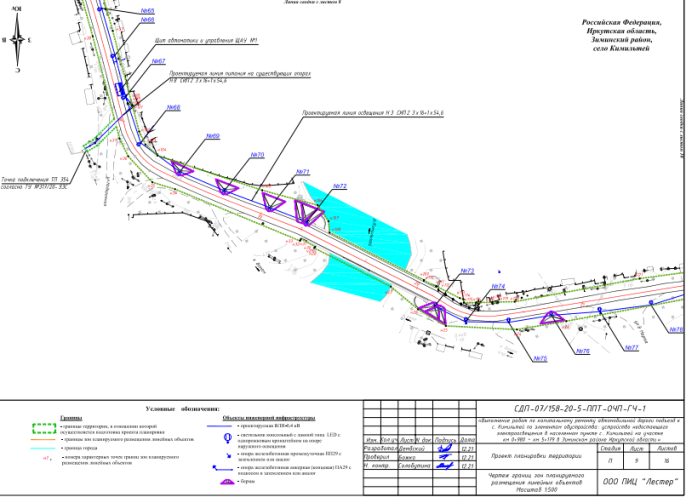 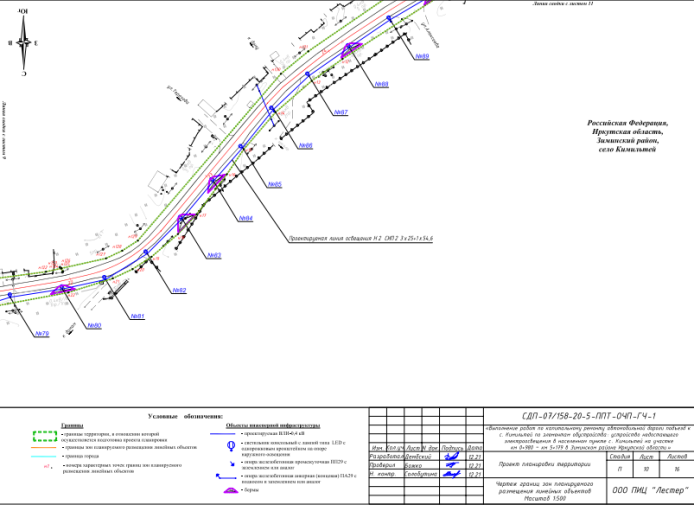 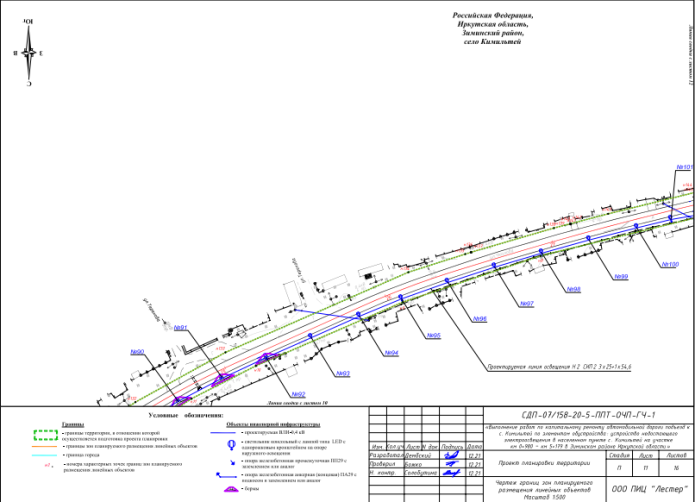 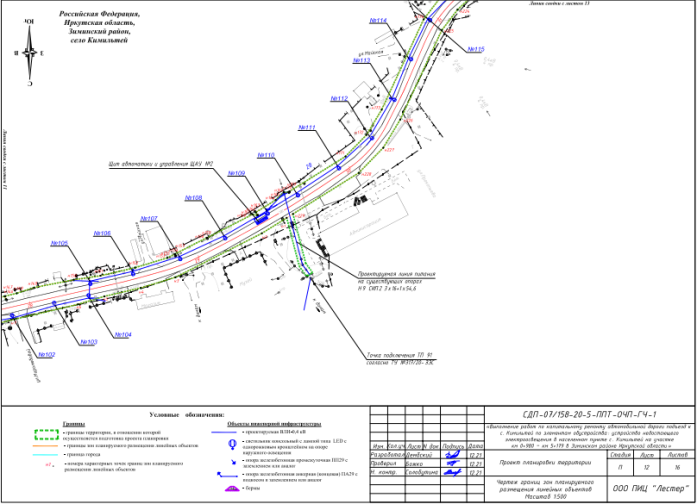 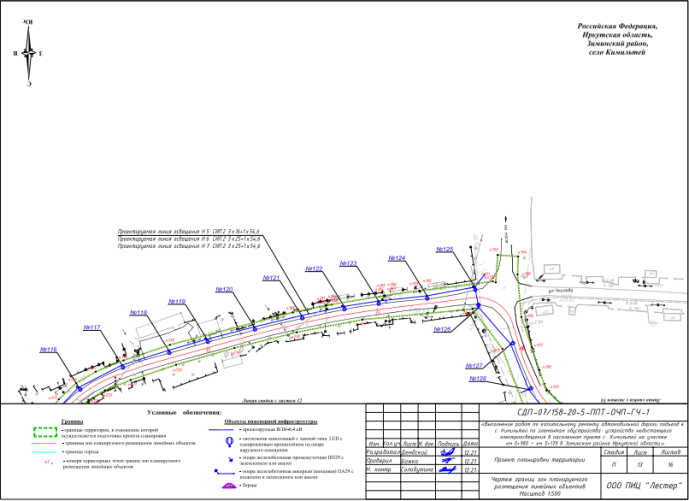 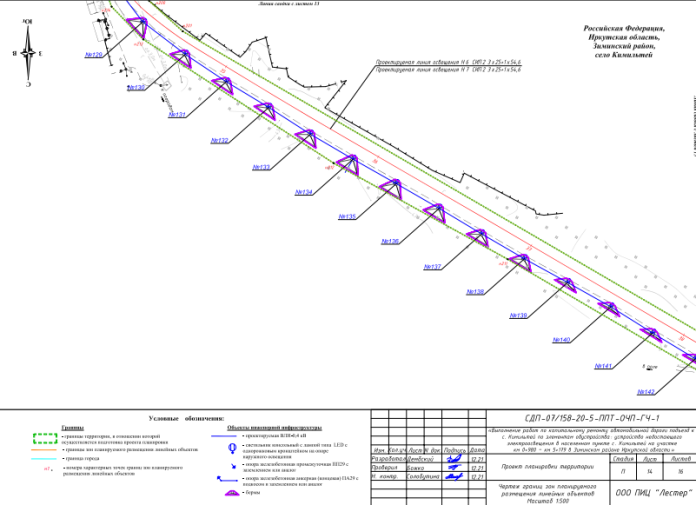 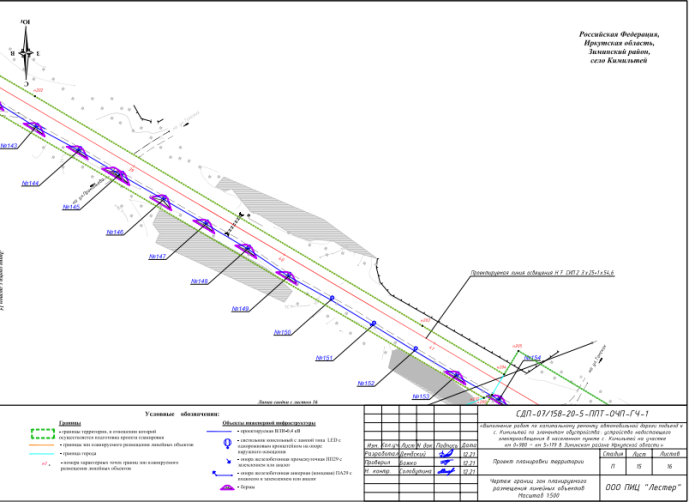 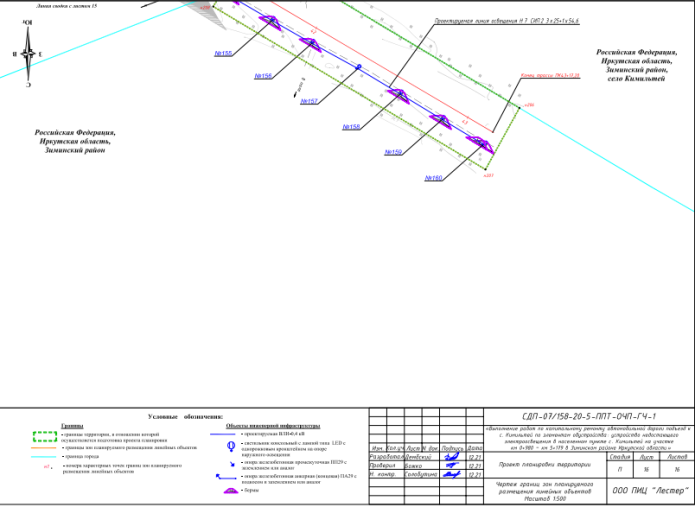 Приложение № 2                                                                                 к постановлению администрации                                                                     Зиминского районного муниципального                            образования                                                                 от     09.03.2023                №       100Раздел 2ПОЛОЖЕНИЕо размещении линейного объектаНаименование, основные характеристики и назначение планируемого для размещения линейного объекта.Наименование линейного объекта: «Выполнение работ по капитальному ремонту автомобильной дороги подъезд к с. Кимильтей по элементам обустройства: устройство недостающего электроосвещения в населенном пункте с. Кимильтей на участке км 0+980 – км 5+179 в Зиминском районе Иркутской области». Организация наружного освещения призвана обеспечить безопасное и комфортное
передвижение в темное время суток.Проектом предусматривается установка опор наружного освещения на участках
автодороги.Проектом принята однорядная расстановка опор освещения для соблюдения
нормированной освещённости и равномерности освещения. Средний шаг расстановкиопор освещения – 28 м. Линии наружного освещения Н1-Н3 выполняются с помощью железобетонных опор типа:переходная промежуточная опора ПП29;переходная анкерная (концевая) опора УП29;специальная угловая опора с оттяжкой УПС29.Опоры предназначена для подвеса кабелей СИП.Железобетонные опоры выполнены на базе железобетонных стоек СВ105Закрепление опор предусматривается в сверленные котлованы глубиной 2,2 м и
диаметром 350 мм.Обратная засыпка грунтов выполняется послойно с тщательным трамбованием грунта.Опоры установить вдоль автомобильной дороги за бровкой земляного полотна на расстоянии не менее 4,0 за пределами населенных пунктов и 1,75 метров в пределах населенных пунктов от края проезжей части согласно требованиям ОДМ 218.4.005-2010 п.10.4.5.Установка дополнительных устройств, служащих для более прочного закрепленияопор в грунтах не требуется.На опорах устанавливаются кронштейны консольные на обечайки для консольныхсветильников тип К1К-1.5-1.5-210 (однорожковые).Проектом предусмотрена установка светильников светодиодных с цветовой температурой 4000К мощностью 100 Вт и 150 Вт.Типы светильников и опор выбраны с учетом декоративно-функционального назначения.Линии питания Н1-Н3 0,4 кВ осуществляется от щита ЩАУ №1 (опора №67).Линии питания Н4, Н5, Н6, Н7 0,4 кВ осуществляется от щита ЩАУ №2 (опора №109).В качестве щитов наружного освещения ЩАУ проектом предусмотрена установка щитка автоматики и управления ИП «ГОРСВЕТ».Источником питания щита наружного освещения ЩАУ №1 является РУ 0,4 кВ ТП
№354/250 гр. «ф-вновь построенный» согласно ТУ №317/20-ЗЭС.Источником питания щита наружного освещения ЩАУ №2 является РУ 0,4 кВ ТП
№91/250 гр. «ф-вновь построенный согласно ТУ №317/20-ЗЭС.От ТП до щитов ЩАУ выполняется подвеска СИП-2 по существующим опорам.Основные характеристики Вид линейного объекта: ВЛ-0,4 кВПеречень субъектов Российской Федерации, перечень муниципальных районов, городских округов в составе субъектов Российской Федерации, перечень поселений, населенных пунктов, внутригородских территорий городов федерального значения, на территориях которых устанавливается зона планируемого размещения линейного объекта.Зона планируемого размещения линейного объекта устанавливается в границах населенного пункта с. Кимильтей Зиминского района Иркутской области в пределах кадастровых кварталов: 38:05:040403, 38:05:040402, 38:05:04010.Предельные параметры разрешенного строительства, реконструкции объектов капитального строительства, входящих в состав линейных объектов в границах зон их планируемого размещенияПроектирование и строительство наружного освещения автомобильных дорог
выполняется в соответствии с ГОСТ Р 58107.1-2018 Освещение автомобильных дорог
общего пользования. На основании пп. 3 п.4 статьи 36 Градостроительного кодекса РФ действие
градостроительного регламента не распространяется на земельные участки предназначенные для размещения линейных объектов и (или) занятые линейными объектами, соответственно, предельные максимальные и минимальны параметры разрешенного строительства не установлены.Мероприятия по защите сохраняемых объектов капитального строительства, существующих и строящихся на момент подготовки проекта планировки территории, а также объектов капитального строительства, планируемых к строительству с ранее утвержденной документацией по планировке территории, от возможного негативного воздействия в связи с размещением линейных объектовВ целях зашиты объектов капитального строительства, представленных линейными объектами инженерной инфраструктуры, по трассе линейного объекта необходимо соблюдение режима охранных зон, установленных нормативной документацией для таких объектов.Мероприятия по сохранению объектов культурного наследия от возможного негативного воздействия в связи с размещение линейного объектаВ границах земельного участка для строительства линейного объекта объекты
культурного наследия отсутствуют, что подтверждается письмом Службы по охране
объектов культурного наследия Иркутской области от 26.11.2020 г. № 03-76-8490/20.Мероприятия по охране окружающей среды:Мероприятия по снижению воздействия по химическому факторуУстройство склада горюче-смазочных материалов на строительной площадке не
предусматривается. Заправка автомобилей и строительной техники производится авто
топливозаправщиками либо на расположенной недалеко АЗС.Организация объектов производственного и обслуживающего назначения строительного производства предусматривает устройство производственных площадок складирования для материально-технического обеспечения условий строительства.Размещение баз материально-технического обеспечения определяет подрядчик.Сроки завоза материалов увязаны с календарным планом производства работ.Материалы и конструкции доставляют на строительную площадку автотранспортом. Запас материалов и конструкций не производится.К производственным площадкам относятся временные площадки производства работ.Устройство производственных площадок предусматривается в полосе временного отвода.Для временного хранения материалов, изделий, конструкций и оборудования
организуются приобъектные площадки складирования.Проектом приняты методы организации работ, при которых объем хранимых материалов и время их пребывания на площадках складирования сводятся к минимальному, необходимому для бесперебойного осуществления работ на строительной площадке.В пределах сборочно-монтажной площадки этому требованию отвечает организация сборки объекта с транспортных средств, при которой на площадке складируются только вспомогательные материалы.Мероприятия по охране и рациональному использованию земельных ресурсов и почвенного покроваРациональное использование земель обеспечивается следующим:проект устанавливает твердые границы полосы отвода земель, что обязывает недопускать использование земель за их пределами;трасса наружного освещения ВЛИ-НО проходит в коридоре существующей
автомобильной; дороги;трасса наружного освещения ВЛИ-НО проложена по максимально кратчайшему
расстоянию.Мероприятия по сбору, использованию, обезвреживанию, транспортировке и размещению опасных отходовСбор, накопление и передача отходов специализированным предприятиям, образующихся при проведении строительно-монтажных работ.На строительной площадке предусмотрен раздельный сбор образующих отходов по их видам и классам опасности для дальнейшей передачи специализированным предприятиям, с целью обработки, утилизации, обезвреживания и размещения.При организации накопления отходов предусмотрены следующие условия:герметичные контейнеры для раздельного сбора отходов, учитывающие ихдальнейшие способы передачи специализированным предприятиям;контроль за наполняемостью контейнеров и периодичностью вывоза (передачи)
отходов – переполнение контейнеров не допустимо;площадка для расположения контейнеров должна быть доступна для беспрепятственного подъезда специализированного транспорта;все работы, связанные с загрузкой, транспортировкой отходов должны быть
максимально механизированы и герметизированы;транспортировка выполняется специально оборудованным транспортом,
исключающим возможность потерь.места накопления отходов оборудуются в соответствии с санитарно –
эпидемиологическими и экологическим требованиями.Мероприятия по охране объектов растительного и животного мира и среды их обитанияТак как строительство ВЛ осуществляется в границах дорог, отведенных под строительство, работы будут носить кратковременный характер и вестись частично ручным, частично механическим способом, что не принесет ущерба животному миру.Перечень мероприятий по защите территорий от чрезвычайных ситуаций природного и техногенного характера, в том числе по обеспечению пожарной безопасности и гражданской оборонеУстройство искусственного освещения автомобильной дороги не относится к перечню объектов, указанных в п. 14 ст. 48 Градостроительного кодекса Российской Федерации, поэтому разработка мероприятий по защите территории от чрезвычайных ситуаций природного и техногенного характера, проведения мероприятий по гражданской обороне не требуется.Приложение № 3                                                                                 к постановлению администрации                                                                     Зиминского районного муниципального                            образования                                                                 от     09.03.2023                №       100 Раздел 3Чертеж межевания территории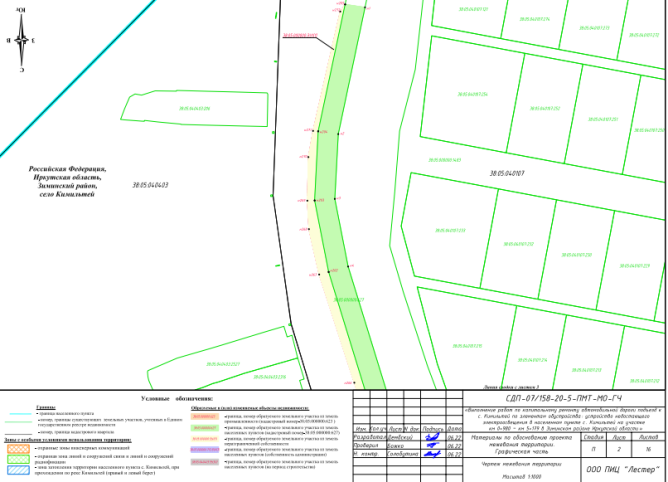 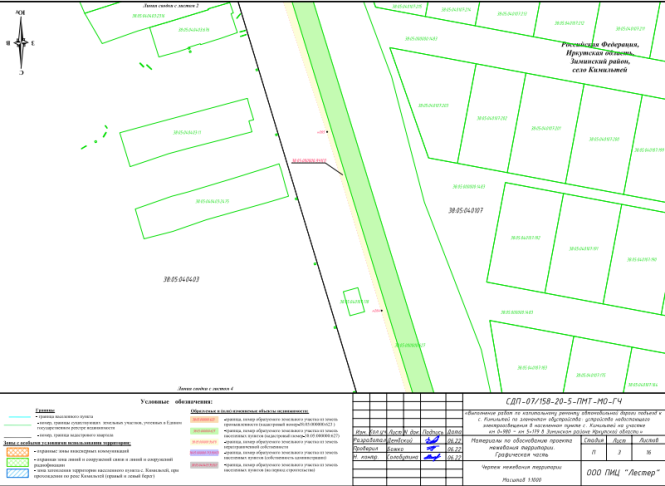 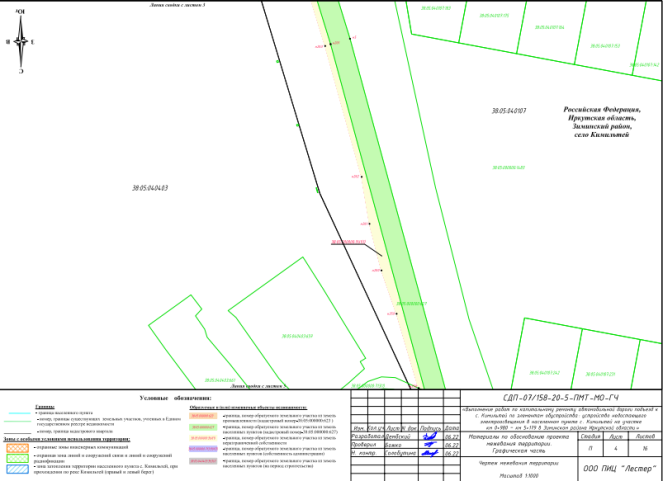 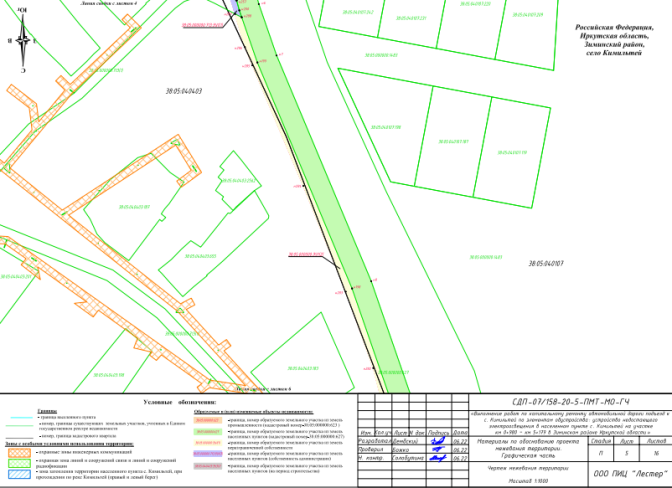 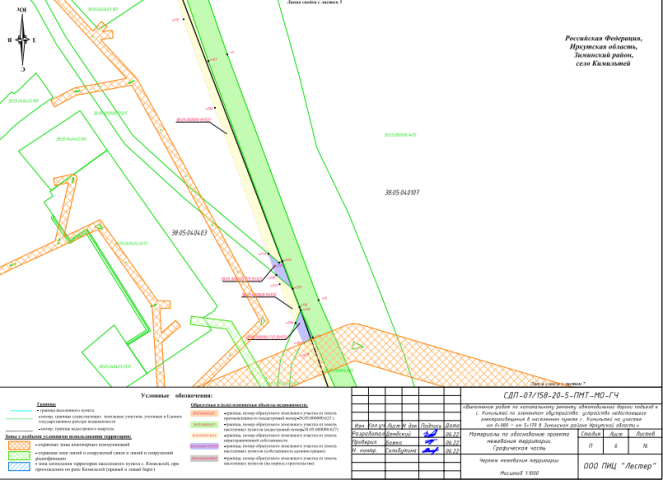 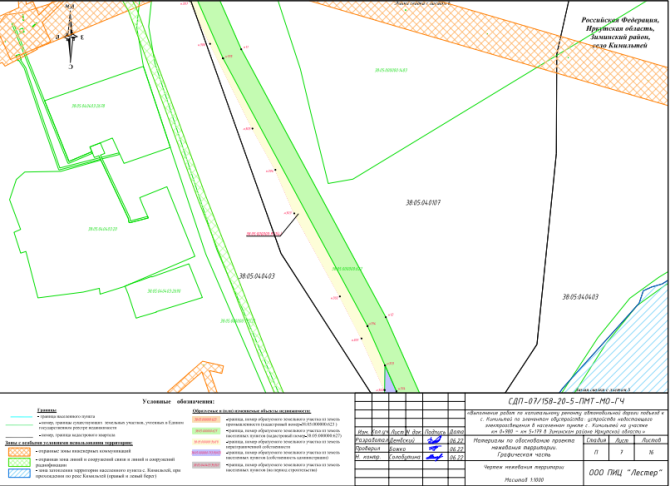 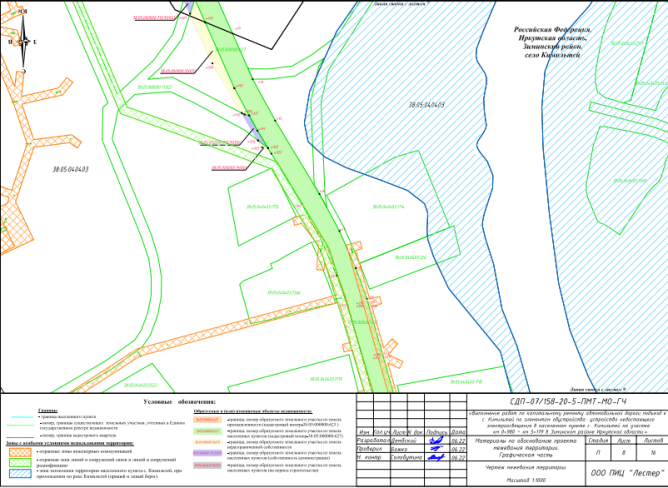 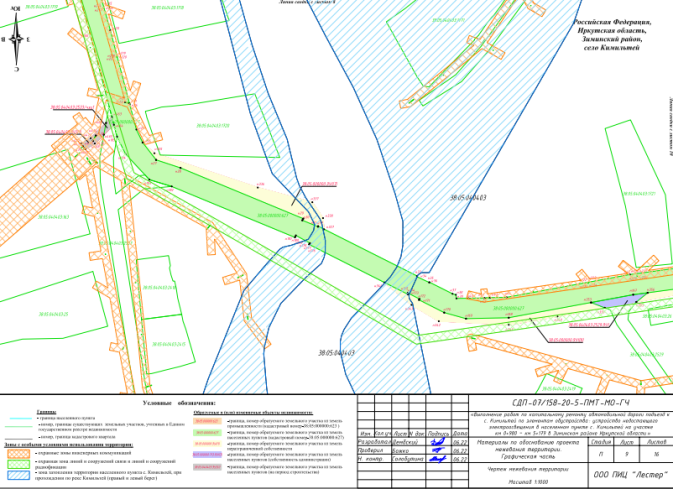 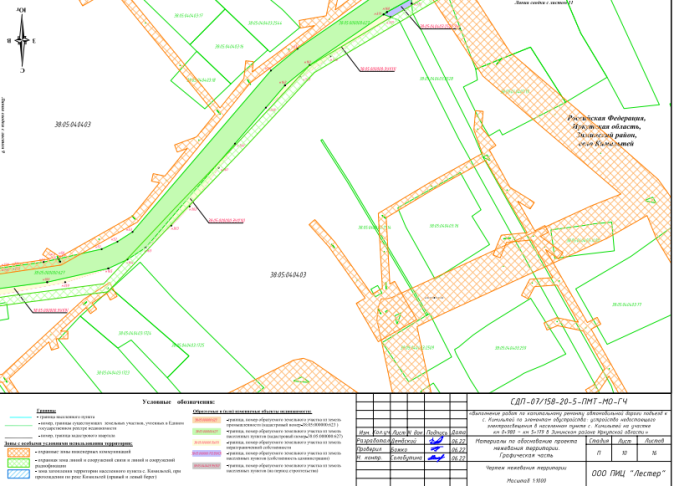 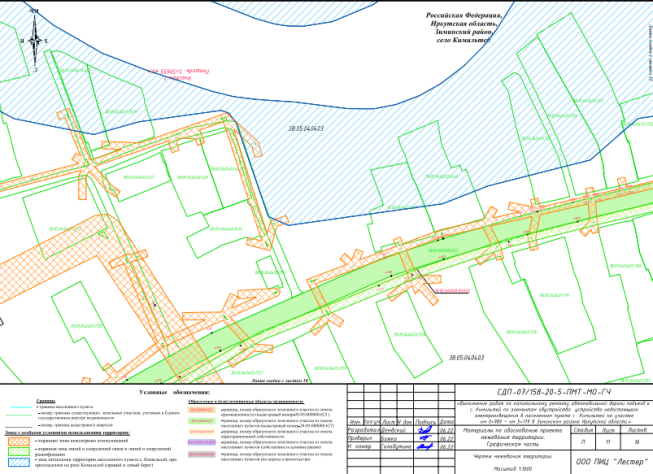 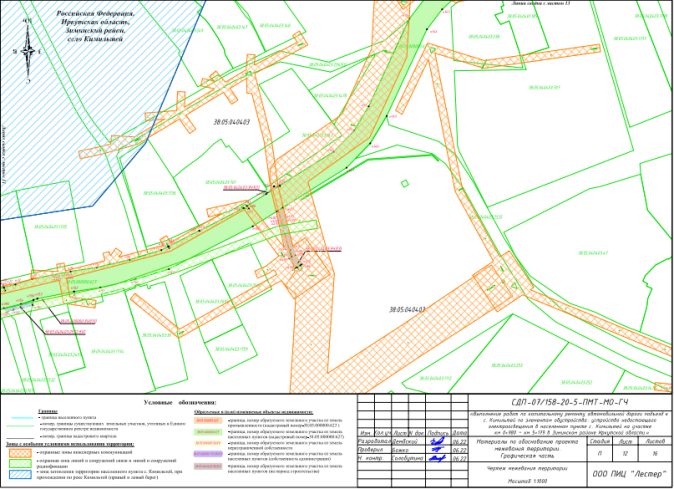 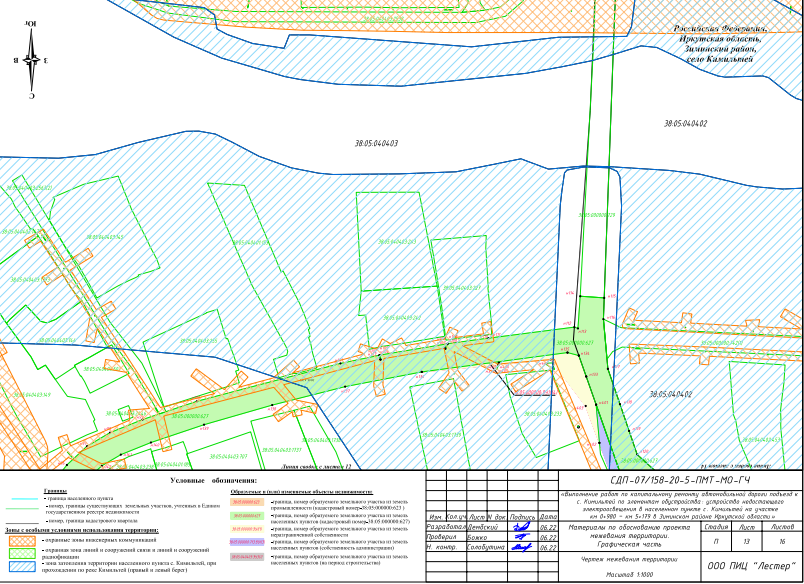 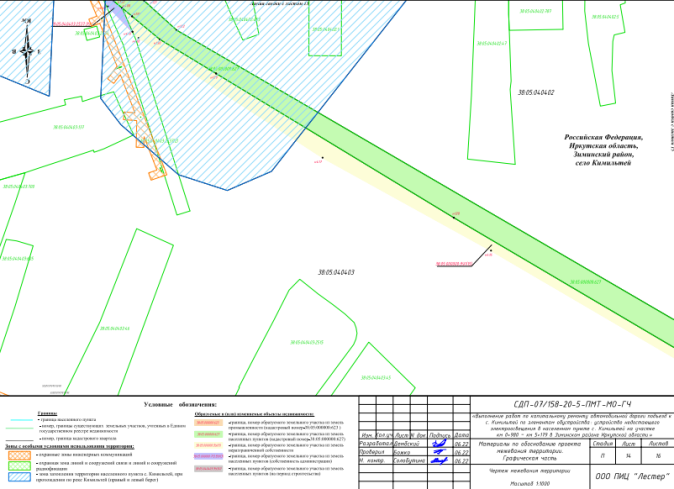 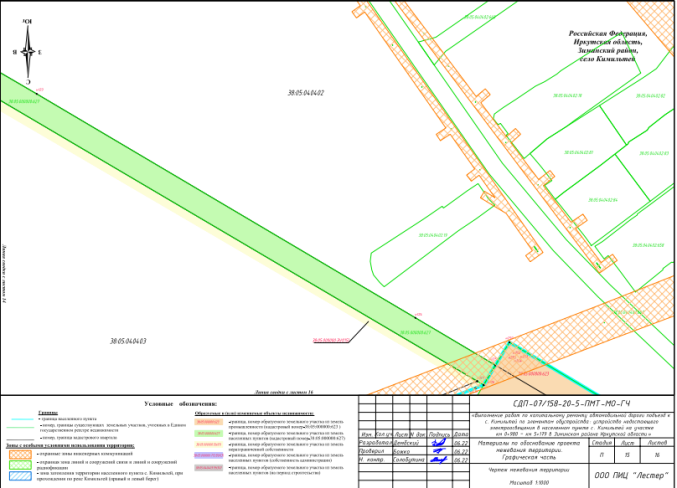 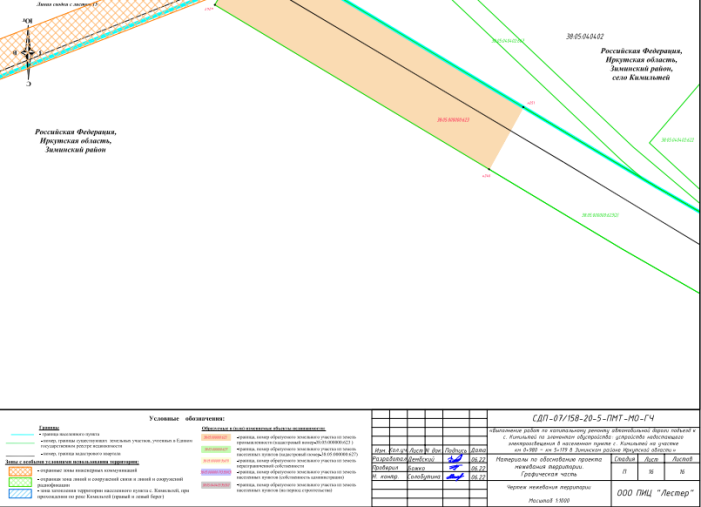 Приложение № 4                                                                              к постановлению администрации                                                                     Зиминского районного муниципального                            образования                                                                 от     09.03.2023                №       100 Раздел 4Проект межевания территории. Текстовая частьПеречень и сведения об образуемых земельных участковМежевание территорииПроект межевания территории выполнен для строительства линейного объекта:
«Выполнение работ по капитальному ремонту автомобильной дороги подъезд к с. Кимильтей по элементам обустройства: устройство недостающего электроосвещения в населенном пункте с. Кимильтей на участке км 0+980 – км 5+179 в Зиминском районе Иркутской области»Сведения о существующих земельных участках смежных (сторонних) землепользователей собраны в отношении территории, расположенной в границах разработки проекта межевания территории.Проектируемая полоса отвода сформирована в соответствии с правилами определения размеров земельных участков для размещения воздушных линий электропередачи и опор линий связи, обслуживающих электрические сети (утв. постановлением Правительства РФ от 11 августа 2003 г. № 486)Образование проектных границ земельного участка выполнено с соблюдением следующих принципов:учет существующей и проектируемой градостроительной ситуации и планируемого использования территории;обеспечение доступа к образуемым земельным участкам путем установления границ территорий, предназначенных для размещения объектов инженерной инфраструктуры, их перспективного развития и обеспечения беспрепятственного доступа к ним.Виды разрешенного использования образуемых земельных участков определены в
соответствии с Классификатором видов разрешенного использования земельных участков,
утвержденным приказом Росреестра от 10.11.2020 № 540Общая площадь проектируемой территории, необходимая для строительства линейного объекта составляет 72450 кв.м., в т.ч.: 71454 кв.м. на период эксплуатации линейного объекта; 996 кв.м. на период строительства линейного объекта.В границах разработки проекта межевания территории отсутствуют:объекты культурного наследия, включенные в Единый государственный реестр
объектов культурного наследия народов Российской Федерации; полезные ископаемые;действующие скотомогильники (биотермические ямы), места захоронения
биологических отходов;особо охраняемые природные территории регионального и местного значения и их охранные зоны;прибрежные защитные полосы;водоохранные зоны;охранные зоны воздушных линий электропередач.Предоставление земельного участкаПеречень и сведения о площади образуемых земельных участков, в том числе возможные способы их образования представлены в таблицеОб утверждении проекта планировки и проекта  межевания территории линейного объекта «Выполнение работ по капитальному ремонту автомобильной дороги к с. Кимильтей по элементам обустройства: устройство недостающего электроосвещения в населенном пункте с. Кимильтей на участке км 0+980 - км 5+179 в Зиминском  районе Иркутской области»ХарактеристикаПараметрыЛиния наружного освещенияЛиния наружного освещенияРайон климатических условий (ПУЭ)Район климатических условий (ПУЭ)по ветруIIIпо гололедуIIIСреднегодовая продолжительность гроз40-60 часовКласс напряжения0,4 кВРод токаПеременной частотой 50 ГцКатегория электроснабженияIII категории надежности электроснабженияТип линииЛинии наружного освещенияТип опорОпоры типа ПП29, ПА29, УПС29Тип светильникаСветильник светодиодный мощностью 100 Вт, 4000К
(129 шт.)
Светильник светодиодный мощностью 150 Вт, 4000К
(31 шт.)Тип провода, кабеляПровод самонесущий с алюминиевыми жилами СИП-2, с
изоляцией из светостабилизированного сшитого ПЭ, с
нулевой несущей жилой из алюминиевого сплава,
изолированной светостабилизированным сшитым ПЭ, по
ТУ 16-705.500-2006 Протяженность участка ВЛИ-НО 0,4 кВ4,254 кмПротяженность линии ВЛИ-НО 0,4 кВ0,108 кмКоличество опор160 шт.Количество светильников160 шт.Установленная мощность17,85 кВтГодовая потребность электроэнергии99929,7 кВтПорядковый номер ЗУНомер земельного
участка согласно
Чертежа межевания
территорииНомер земельного
участка согласно
Чертежа межевания
территорииКол-во
контуров
земельного
участка
согласно
Чертежа
межевания
территорииКол-во
контуров
земельного
участка
согласно
Чертежа
межевания
территорииКадастровый
квартал/
Кадастровый
номер
земельного
участкаПлощадь
формируемого
(образуемого)
ЗУ кв.м.Площадь
формируемого
(образуемого)
ЗУ кв.м.Категория
земель
исходного/
образуемого
ЗУКатегория
земель
исходного/
образуемого
ЗУВид
разрешенного
использованияВид
разрешенного
использованияВид
разрешенного
использованияАдрес (местоположение)
земельного участкаПравообладатель исходного ЗУПравообладатель исходного ЗУПравообладатель исходного ЗУКатегория
земель,
устанавливаемая
по
завершению
работКатегория
земель,
устанавливаемая
по
завершению
работВид разрешенного
использования,
устанавливаемый
по
завершению
работ, в
соответствии с
Приказом Росреестра от 10.11.2020 № 540Вид разрешенного
использования,
устанавливаемый
по
завершению
работ, в
соответствии с
Приказом Росреестра от 10.11.2020 № 540Способ
образования
земельного
участка1 38:05:000000:627 38:05:000000:627 1138:05:040403,
38:05:040107,
38:05:0404405065450654Земли
населённых
пунктовЗемли
населённых
пунктовДля
использования
под
автомобильные
дороги общего
пользованияДля
использования
под
автомобильные
дороги общего
пользованияДля
использования
под
автомобильные
дороги общего
пользованияРоссийская Федерация, Иркутская
область, Зиминский район, с.
Кимильтей, от границы с. Кимильтей
км 0+959 до границы с. Кимильтей км
5+196Собственность (№38-38/003-
38/005/002/2016-800/1 от 07.11.2016
г.) – Иркутская область;
Постоянное (бессрочное)
пользование (№38:05:000000:627-38/001/2017-1 от 18.05.2017 г.) -
Областное государственное казенное
учреждение "Дирекция по
строительству и эксплуатации
автомобильных дорог Иркутской
области"Собственность (№38-38/003-
38/005/002/2016-800/1 от 07.11.2016
г.) – Иркутская область;
Постоянное (бессрочное)
пользование (№38:05:000000:627-38/001/2017-1 от 18.05.2017 г.) -
Областное государственное казенное
учреждение "Дирекция по
строительству и эксплуатации
автомобильных дорог Иркутской
области"Собственность (№38-38/003-
38/005/002/2016-800/1 от 07.11.2016
г.) – Иркутская область;
Постоянное (бессрочное)
пользование (№38:05:000000:627-38/001/2017-1 от 18.05.2017 г.) -
Областное государственное казенное
учреждение "Дирекция по
строительству и эксплуатации
автомобильных дорог Иркутской
области"- - --Кадастровые
работы не
проводятся2 38:05:000000:623 38:05:000000:623 1138:05:040105,
38:05:040440,
38:05:04040271887188Земли
промышленности,
энергетики,
транспорта, связи,
радиовещания,
телевидения,
информатики,
земли для
обеспечения
космической
деятельности,
земли обороны,
безопасности и
земли иного
специального
назначенияЗемли
промышленности,
энергетики,
транспорта, связи,
радиовещания,
телевидения,
информатики,
земли для
обеспечения
космической
деятельности,
земли обороны,
безопасности и
земли иного
специального
назначенияДля
использования
под
автомобильные
дороги общего
пользованияДля
использования
под
автомобильные
дороги общего
пользованияДля
использования
под
автомобильные
дороги общего
пользованияРоссийская Федерация, Иркутская
область, Зиминский район, от
примыкания к полосе отвода на км
1598+840 автодороги М-53 «Байкал»
км 0+085 до границы с. Кимильтей км
0+959 и от границы с. Кимильтей км
5+196 до примыкания к полосе отвода
на км1603+630 автодороги М-53«Байкал» км 6+045Собственность (№ 38-38/003-
38/005/002/2016-799/1 от 07.11.2016
г.) – Иркутская область;
Постоянное (бессрочное)
пользование (№ 38:05:000000:623-
38/001/2017-1 от 19.05.2017 г.) -
Областное государственное казенное
учреждение "Дирекция по
строительству и эксплуатации
автомобильных дорог Иркутской
области"Собственность (№ 38-38/003-
38/005/002/2016-799/1 от 07.11.2016
г.) – Иркутская область;
Постоянное (бессрочное)
пользование (№ 38:05:000000:623-
38/001/2017-1 от 19.05.2017 г.) -
Областное государственное казенное
учреждение "Дирекция по
строительству и эксплуатации
автомобильных дорог Иркутской
области"Собственность (№ 38-38/003-
38/005/002/2016-799/1 от 07.11.2016
г.) – Иркутская область;
Постоянное (бессрочное)
пользование (№ 38:05:000000:623-
38/001/2017-1 от 19.05.2017 г.) -
Областное государственное казенное
учреждение "Дирекция по
строительству и эксплуатации
автомобильных дорог Иркутской
области"- - --Кадастровые
работы не
проводятся3 38:05:000000:ЗУ1 38:05:000000:ЗУ1 151538:05:040403,
38:05:040107,
38:05:0404401361213612Земли
населённых
пунктовЗемли
населённых
пунктовАвтомобильный
транспортАвтомобильный
транспортАвтомобильный
транспортРоссийская Федерация, Иркутская
область, Зиминский район, с.
КимильтейНеразграниченная
государственная собственность Неразграниченная
государственная собственность Неразграниченная
государственная собственность - - --Образование
земельного участка из земель, находящихся в государственной или муниципальной собственностиИтого на период эксплуатации линейного объекта: Итого на период эксплуатации линейного объекта: Итого на период эксплуатации линейного объекта: Итого на период эксплуатации линейного объекта: Итого на период эксплуатации линейного объекта: Итого на период эксплуатации линейного объекта: 71454714544 38:05:040403:2533/чзу1 38:05:040403:2533/чзу1 1 1 38:05:040403:2533 2626Земли
населённых
пунктовЗемли
населённых
пунктовОбъекты улично
дорожной сетиОбъекты улично
дорожной сетиОбъекты улично
дорожной сетиРоссийская Федерация, Иркутская
область, Зиминский район, с.
Кимильтей, автодорога ул.
НабережнаяСобственность (№38:05:040403:2529-
38/115/2020-1 от 03.06.2020 г.) -
Кимильтейское муниципальное
образованиеСобственность (№38:05:040403:2529-
38/115/2020-1 от 03.06.2020 г.) -
Кимильтейское муниципальное
образованиеСобственность (№38:05:040403:2529-
38/115/2020-1 от 03.06.2020 г.) -
Кимильтейское муниципальное
образование- - --Образование
части
земельного
участка5 38:05:040403:ЗУ3 38:05:040403:ЗУ3 3 3 38:05:040403 212212Земли
населённых
пунктовЗемли
населённых
пунктовЭнергетика Энергетика Энергетика Российская Федерация, Иркутская
область, Зиминский район, с.
КимильтейНеразграниченная
государственная собственность Неразграниченная
государственная собственность Неразграниченная
государственная собственность - - --Образование
земельного участка из земель, находящихся в государственной или муниципальной
собственности6 38:05:000000:713:ЗУ1 5 5 38:05:000000:713 38:05:000000:713 38:05:000000:713 355355Земли
населённых
пунктовЗемли
населённых
пунктовОбъекты улично
дорожной сетиРоссийская Федерация, Иркутская
область, Зиминский район, с.
Кимильтей, автодорога ул. ЛенинаРоссийская Федерация, Иркутская
область, Зиминский район, с.
Кимильтей, автодорога ул. ЛенинаРоссийская Федерация, Иркутская
область, Зиминский район, с.
Кимильтей, автодорога ул. ЛенинаСобственность (№38:05:000000:713-
38/115/2020-1 от 08.06.2020 г.) -
Кимильтейское муниципальное
образование- - --Разрешение на
использование
земельного участка без предоставления на период производства
работРазрешение на
использование
земельного участка без предоставления на период производства
работ7 38:05:040403:2529:ЗУ1 1 1 38:05:040403:252 38:05:040403:252 38:05:040403:252 118118Земли
населённых
пунктовЗемли
населённых
пунктовОбъекты улично
дорожной сетиРоссийская Федерация, Иркутская
область, Зиминский район, с.
Кимильтей, автодорога ул. 8 МартаРоссийская Федерация, Иркутская
область, Зиминский район, с.
Кимильтей, автодорога ул. 8 МартаРоссийская Федерация, Иркутская
область, Зиминский район, с.
Кимильтей, автодорога ул. 8 МартаСобственность (№38:05:040403:2529-
38/115/2020-1 от 03.06.2020 г.) -
Кимильтейское муниципальное
образование- - --Разрешение на
использование
земельного участка без предоставления на период производства
работРазрешение на
использование
земельного участка без предоставления на период производства
работ8 38:05:040403:2528:ЗУ1 1 1 38:05:040403:252
8 38:05:040403:252
8 38:05:040403:252
8 5454Земли
населённых
пунктовЗемли
населённых
пунктовОбъекты улично
дорожной сетиРоссийская Федерация, Иркутская
область, Зиминский район, с.
Кимильтей, автодорога ул. АлексееваРоссийская Федерация, Иркутская
область, Зиминский район, с.
Кимильтей, автодорога ул. АлексееваРоссийская Федерация, Иркутская
область, Зиминский район, с.
Кимильтей, автодорога ул. АлексееваСобственность (№38:05:040403:2528-
38/115/2020-1 от 03.06.2020 г.) -
Кимильтейское муниципальное
образование- - --Разрешение на
использование
земельного участка без предоставления на период производства
работРазрешение на
использование
земельного участка без предоставления на период производства
работ9 38:05:040403:2532:ЗУ1 1 1 38:05:040403:253
2 38:05:040403:253
2 38:05:040403:253
2 3939Земли
населённых
пунктовЗемли
населённых
пунктовОбъекты улично
дорожной сетиРоссийская Федерация, Иркутская
область, Зиминский район, с.
Кимильтей, автодорога ул.
МиролюбовойРоссийская Федерация, Иркутская
область, Зиминский район, с.
Кимильтей, автодорога ул.
МиролюбовойРоссийская Федерация, Иркутская
область, Зиминский район, с.
Кимильтей, автодорога ул.
МиролюбовойСобственность (№38:05:040403:2532-
38/120/2020-1 от 02.06.2020 г.) -
Кимильтейское муниципальное
образование- - --Разрешение на
использование
земельного участка без предоставления на период производства
работРазрешение на
использование
земельного участка без предоставления на период производства
работ10 38:05:040403:2537:ЗУ1 1 1 38:05:040403:253
7 38:05:040403:253
7 38:05:040403:253
7 192192Земли
населённых
пунктовЗемли
населённых
пунктовОбъекты улично
дорожной сетиРоссийская Федерация, Иркутская
область, Зиминский район, с.
Кимильтей, автодорога ул. Ивана
РогозинаРоссийская Федерация, Иркутская
область, Зиминский район, с.
Кимильтей, автодорога ул. Ивана
РогозинаРоссийская Федерация, Иркутская
область, Зиминский район, с.
Кимильтей, автодорога ул. Ивана
РогозинаСобственность (№
38:05:040403:2537-38/330/2020-1 от
10.06.2020 г.) - Кимильтейское
муниципальное образование- - --Разрешение на
использование
земельного участка без предоставления на период производства
работРазрешение на
использование
земельного участка без предоставления на период производства
работИтого на период строительства линейного объекта: Итого на период строительства линейного объекта: Итого на период строительства линейного объекта: Итого на период строительства линейного объекта: Итого на период строительства линейного объекта: Итого на период строительства линейного объекта: Итого на период строительства линейного объекта: 996996ВСЕГО ПО ОБЪЕКТУ: ВСЕГО ПО ОБЪЕКТУ: ВСЕГО ПО ОБЪЕКТУ: ВСЕГО ПО ОБЪЕКТУ: ВСЕГО ПО ОБЪЕКТУ: ВСЕГО ПО ОБЪЕКТУ: ВСЕГО ПО ОБЪЕКТУ: 7245072450